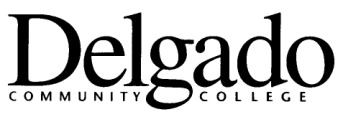 CURRICULUM COMMITTEE MEETINGFriday, November 15, 2019, 2:00 p.m.City Park Campus, Student Life Center, Dolphin Den (Building 23, First Floor)AGENDA Call to OrderRoll CallCall for Public Comments (LA R.S. 42:26, 2010, No. 861, sec 23)Minutes of meeting of October 25, 2019Curriculum Operations Report – Tim StammNew BusinessBusiness & Technology/CLOUD
Final Approval of Curriculum:  Associate of Applied Science in Cloud Computing.  Approval of the curriculum outline for the A.A.S. in Cloud Computing.  Program description: “Cloud Computing is the technology which reduces costs for processing, storing, and securing large amounts of data by using on-demand networked computers instead of local hardware to develop a system’s information technology infrastructure. The goals of this program are: (1) to prepare students for entry-level positions in cloud computing, by providing them with instruction on the overall computer information technology environment, local and virtual computer networks, networked data security, management of IT projects, and IT support for cloud systems and (2) to provide the appropriate foundation for further studies in cloud computing.Business & Technology/CLOUD
Final Approval of Curriculum:  Career and Technical Certificate in Cloud Computing.  Approval of the curriculum outline for the C.T.S. in Cloud Computing.  Program description: “The career and technical certificate program in Cloud Computing Foundations provides students with the foundational knowledge needed as a cloud computing practitioner. The program teaches students the fundamentals of using common information technologies and advances them to the fundamentals of creating a computer network.  It explains the difference between storing data on local physical hardware versus storing it on remote servers also known as the cloud.  Finally, it introduces how to protect data from the vulnerabilities that can exist when sharing information on a network.  The certificate program is ideal for individuals who may already have a strong IT career or who are currently pursuing a more advanced IT degree.  It provides these students with an opportunity to transition over to a career in cloud computing through a short program. The required courses map to several industry-based certifications and can serve as preparation for these exams.    Business & Technology/CMIN
Program Revision:  Associate of Applied Science in Computer Information Technology.  Revise the A.A.S. in Computer Information Technology: Required Courses in Major: Delete: BUSG-240: Business Communication; Area of Concentration increased to 21-22; Concentration in Program/Analyst: Change “Select 2 courses from the following” to “Select 3 courses from the following;” Add: CMIN-233: Cloud Foundations and CMIN-295: Internship to list of courses; Concentration in Web Design Specialist: Change “Select 2 courses from the following” to “Select 3 courses from the following;” Add: CMIN-295: Internship; Concentration in Information Security/Analyst: Delete category: Select One (1) lecture course with corresponding lab (4 total credit hours) from the following and all courses listed; Add: Select two (2) courses from the following:  CNET-178: Windows Server, CNET-277: Network Design, CMIN-233: Cloud Foundations, CMIN-295: Internship; Concentration in Game Design: Change “Select 2 courses from the following” to “Select 3 courses from the following;” Add: CMIN-295: Internship to list of courses.  Total program hours reduce from 60-62 to 60-61.  Adjust Suggested Sequences to reflect changes (note: Programmer Analyst: 60 credit hours; Web Design: 60 credit hours; Information Security/Assurance: reduces from 62 to 61 credit hours; Game Design: 60 credit hours). Business & Technology/BUMG
Program Review: Review/Discussion of the Program Review Report for the A.A.S. in Business and Management.Business & Technology/ENTE
Program Review: Review/Discussion of the Program Review Report for the C.T.S. in Entrepreneurship. Business & Technology/LOGT
Program Review: Review/Discussion of the Program Review Report for the C.T.S. in Logistics Technology. Technical Division/CARP
Program Review: Review/Discussion of the Program Review Report for the C.T.S. in Residential Construction.Business & Technology/CIVT
Program Review: Review/Discussion of the Program Review Report for the A.A.S. in Civil and Construction Applied Engineering Technology.Allied Health/EKG
Program Review: Review/Discussion of the Program Review Report for the C.T.C. in Electrocardiograph (E.K.G.) Technician.Arts & Humanities/GSTD
Program Review: Review/Discussion of the Program Review Report for the A.G.S. in General Studies. Arts & Humanities/LATD
Program Review: Review/Discussion of the Program Review Report for the A.A. and the A.S. in Louisiana Transfer Degree.Allied Health/MSTH
Program Review: Review/Discussion of the Program Review Report for the C.T.S. in Massage Therapy. Allied Health/MLTS
Program Review: Review/Discussion of the Program Review Report for the A.A.S. in Medical Laboratory TechnologyAllied Health/OPHT
Program Review: Review/Discussion of the Program Review Report for the C.T.S. in Ophthalmic Medical Assistant.Business & Technology/PTAP
Program Review: Review/Discussion of the Program Review Report for the A.A.S. in Physical Therapist Assistant.Technical Division/MTTC
Program Review: Review/Discussion of the Program Review Report for the C.T.S. in Precision Machining.Allied Health/RATH
Program Review: Review/Discussion of the Program Review Report for the P.A.C. in Radiation Therapy.Allied Health/RADT
Program Review: Review/Discussion of the Program Review Report for the A.A.S. in Radiologic Technology.Science & Mathematics/SLT
Program Review: Review/Discussion of the Program Review Report for the A.A.S. in Science Laboratory Technologies.Allied Health/SURG
Program Review: Review/Discussion of the Program Review Report for the C.T.S. in Surgical Technology. Business & Technology/WELD
Program Review: Review/Discussion of the Program Review Report for the C.T.S. in Welding: FCAW & GMAW; the C.T.S. in Welding: GTAW; and the C.T.S. in Welding: SMAW. Science & Mathematics/BIOL
Program Review: Review/Discussion of the Discipline Review Report for Biology. Communication/CCSS
Program Review: Review/Discussion of the Discipline Review Report for College and Career Success Skills. Arts & Humanities/CMST
Program Review: Review/Discussion of the Discipline Review Report for Communication Studies.Science & Mathematics/Developmental MATH
Program Review: Review/Discussion of the Discipline Review Report for Developmental Mathematics.Business & Technology/ECON
Program Review: Review/Discussion of the Discipline Review Report for Economics.Communication/ESL
Program Review: Review/Discussion of the Discipline Review Report for English as a Second Language.Arts & Humanities/FNAR
Program Review: Review/Discussion of the Discipline Review Report for Fine Arts. Allied Health/HESC
Program Review: Review/Discussion of the Discipline Review Report for General Health Sciences. Science & Mathematics/MATH
Program Review: Review/Discussion of the Discipline Review Report for Mathematics. Arts & Humanities/POLI
Program Review: Review/Discussion of the Discipline Review Report for Political Science. Nursing/NURS
Change of Program Description: Student Learning Outcomes: Revision to the Student Learning Outcomes for the A.S. in Nursing: Addition: Communicate effectively with heath care team and individuals.Science & Mathematics/SCIE
New Course: SCIE-161: Introduction to Geographic Information Systems (3-0-3 / 45).  Creation of a new course, SCIE-161: Introduction to Geographic Information Systems.  Course description: “Concepts, capabilities, and applications of geographic information systems (GIS).  Topics include theories and technical aspects of GIS-based mapping, coordinate systems, data collection and analysis.  Hands-on training in map design, processing and editing spatial datasets, geodatabase management, and metadata preparation.”Science & Mathematics/SCIE
New Course: SCIE-151: Introduction to Environmental Soil Science (3-0-3 / 45).  Creation of a new course, SCIE-151: Introduction to Environmental Soil Science.  Course description: “Basic concepts of all sections of soil science including composition and genesis, sampling techniques, physical, chemical, and biological properties.  Introduces the relationships of soil to current concerns about environmental quality.”Science & Mathematics/General Education/Natural Sciences/SCIE
Addition of a Course to fulfill General Education/Natural Science Requirements:  SCIE-161: Introduction to Geographic Information Systems.Science & Mathematics/General Education/Natural Sciences/SCIE
Addition of a Course to fulfill General Education/Natural Science Requirements:  SCIE-151: Introduction to Environmental Soil Science.Science & Mathematics/MATH
New Course: MATH-133: Intensive College Algebra (4-0-4 / 60).  Creation of a new course, MATH-133: Intensive College Algebra.  Course description: “Review algebra concepts; in-depth treatment of solving equations and inequalities; function properties and graphs; inverse functions; linear, quadratic, polynomial, rational, exponential, and logarithmic functions with applications; systems of equations.”Consent AgendaScience & Mathematics/MATH
Change of Course Prerequisite Requirements: MATH-120: Contemporary Math: ADD: SPSM-099 or MATH-097 to list of current prerequisite requirements.Science & Mathematics/MATH
Change of Course Prerequisite Requirements: MATH-128: Applied Algebra: ADD: SPSM-099 or MATH-097 to list of current prerequisite requirements.Science & Mathematics/MATH
Change of Course Prerequisite Requirements: MATH-130: College Algebra: ADD: SPSM-099 or MATH-097 to list of current prerequisite requirements.Science & Mathematics/MATH
Change of Course Prerequisite Requirements: MATH-140: Precalculus: ADD: SPSM-099 or MATH-097 to list of current prerequisite requirements.Science & Mathematics/CHEM
Change of Course Prerequisite Requirements: CHEM-141: Chemistry I (Science Majors)  ADD: SPSM-099 or MATH-097 to list of current prerequisite requirements.Science & Mathematics/SCIE
Change of Course Prerequisite Requirements: SCIE-101: Physical Science I:  ADD: SPSM-099 or MATH-097 to list of current prerequisite requirements.Science & Mathematics/SCIE
Change of Course Prerequisite Requirements: SCIE-141: Environmental Science I: ADD: SPSM-099 or MATH-097 to list of current prerequisite requirements.Science & Mathematics/PHYS
Change of Course Prerequisite Requirements: PHYS-101: Introduction to Concepts in Physics: ADD: SPSM-099 or MATH-097 to list of current prerequisite requirements.Arts & Humanities/THEA
Master Syllabus Revision: Revision of the Master Syllabus for THEA-131: Movement for Theatre. Old BusinessNext Meeting		February 7, 2020Adjournment 